New River Third Grade Supply List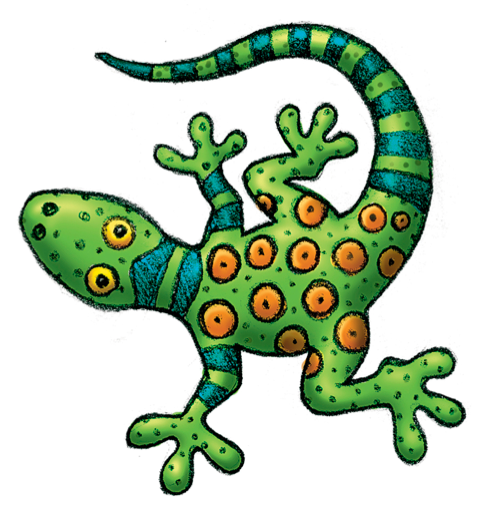 Needed Supplies1 pencil box or pouch labeled with student’s first & last nameEar buds/head phones (please place in a labeled container/small zip-loc bag with student’s first & last name)1 reusable water bottle labeled with student’s first & last name5 packages of No. 2 pencils (pre-sharpened if possible & no mechanical)Pencil top erasers or pink bar erasers3 packages of dry erase markers1 package of washable markers 1 package of crayons1 pack of glue sticks (Elmer’s if possible)3 pocket folders with 3 prongs 1 single subject W I D E-ruled spiral notebooks (plain are preferred!)1 composition notebook (black/white or solid colors)3 boxes of tissues1 pair scissors1 roll of paper towelsHand sanitizerDisinfectant wipesFresh change of clothes in a bag labeled with student’s first & last name (Just in case!)Optional Items:2 boxes Ziploc bags: quart and gallon (no snack size)Please bring in the following supplies on the day of registration OR the first day of school! Thank you!